ANEXO II – DECLARAÇÃO QUE NÃO UTILIZA MÃO-DE-OBRA DE MENORES DE 18 ANOSCOTAÇÃO DE PREÇOS nº 113/2020AOCENTRO DE FORMAÇÃO URBANO RURAL IRMÃ ARAÚJORua Desembargador Motta, 2791Bigorrilho80430-152 Curitiba/PR, CNPJ/MF n.º, sediada no/a   por intermédio	de	seu representante legal o(a) Sr. (a), portador (a) da Carteira de Identidade n.º e do CPF n.º, DECLARA, pela Lei n.º 9.854, de 27 de outubro de 1999, que não emprega menor de dezoito anos em trabalho noturno, perigoso ou insalubre, e não emprega menor de dezesseis anos, conforme  o  disposto  no  inciso  V,  do artigo  27  da  Lei  n.º 8.666,  de  21  de  junho  de  1993,  acrescido  pela  Lei  n.º 9.854,  de  27  de outubro de 1999.  Ressalva: emprega menor, a partir de quatorze anos, em condição de aprendiz.,  e Carimbo do CNPJ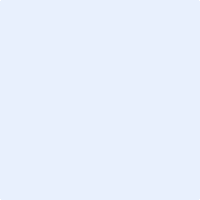 